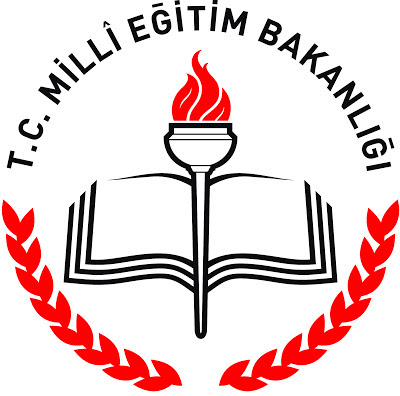 SORULAR1)  Aşağıda verilen doğal sayının okunuşunu ve okunuşu verilen doğal sayıyı yazınız. 465 604 753Dört yüz elli altı milyon otuz iki bin dört yüz altı2) Ülkemizin nüfusu son olarak 85 279 553 olarak hesaplanmıştır. Bu sayının yüzler basamağındaki rakamın basamak değeri ile milyonlar basamağındaki rakamın basamak değerinin toplamı kaçtır?3)  Aşağıda verilen işlemleri yapınız.50 796 + 28 151             b)   37 400 – 18 6434) 	1. adım:  40 + 30 = 70 	2. adım:  3 + 5 = 8	3. adım:  70 + 8 = 78Zihinden toplama işlemi yapan Halil’in işlem adımları yukarıdaki gibidir. Buna göre Halil’in yapmış olduğu toplama işlemini yazınız.5) Aşağıdaki çarpma işlemlerini yapınız.408 x 28                           b)  768 x 305 6)   Aşağıdaki bölme işlemlerini yapınız.  4473 : 21                             b)  2175 : 12 7) 237 x 21  işleminin gerçek sonucu ile çarpanları en yakın onluğa yuvarlayarak tahmini sonucunu bulunuz. Bulduğunuz sonuçları karşılaştırınız.8) 1975 kg buğday 30 kg’lık çuvallara doldurulacaktır. Bu iş için en az kaç tane çuval gereklidir?9)   Bir bölme işleminde bölen 12, bölüm 35 ve kalan 9 olduğuna göre, bölünen sayıyı bulunuz. 10) Aşağıdaki üslü ifadelerin değerlerini bulunuz.43132 NOT: Her sorunun doğru cevap değeri 10 puan olup, sınav süresi 40 dakikadır.                          Çalışan insanın gözyaşı dökmeye 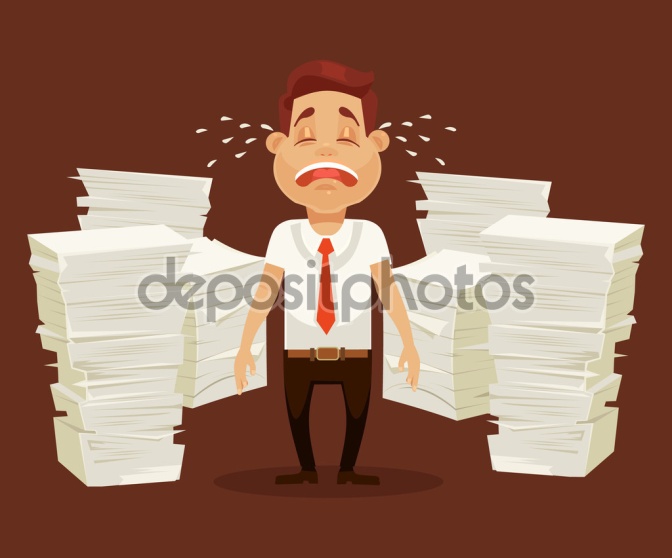                         zamanı yoktur.BAŞARILAR DİLERİZYenişehir Ortaokulu Matematik ZümresiKazanım: M.5.1.1.1. En çok dokuz basamaklı doğal sayıları okur ve yazar.Kazanım: M.5.1.1.2. En çok dokuz basamaklı doğal sayıların bölüklerini, basamaklarını ve rakamların basamak değerlerini belirtir.Kazanım: M.5.1.2.1. En çok beş basamaklı doğal sayılarla toplama ve çıkarma işlemi yapar.Kazanım: M.5.1.2.2. İki basamaklı doğal sayılarla zihinden toplama ve çıkarma işlemlerinde strateji belirler ve kullanır.Kazanım: M.5.1.2.4. En çok üç basamaklı iki doğal sayının çarpma işlemini yapar.Kazanım: M.5.1.2.5. En çok dört basamaklı bir doğal sayıyı, en çok iki basamaklı bir doğal sayıya böler.Kazanım: M.5.1.2.6. Doğal sayılarla çarpma ve bölme işlemlerinin sonuçlarını tahmin eder.Kazanım: M.5.1.2.8. Bölme işlemine ilişkin problem durumlarında kalanı yorumlar.Kazanım: M.5.1.2.9. Çarpma ve bölme işlemleri arasındaki ilişkiyi anlayarak işlemlerde verilmeyen ögeleri (çarpan, bölüm veya bölünen) bulur.Kazanım: M.5.1.2.10. Bir doğal sayının karesini ve küpünü üslü ifade olarak gösterir ve değerini hesaplar.